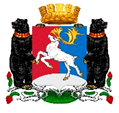 КАМЧАТСКИЙ КРАЙСОВЕТ ДЕПУТАТОВГОРОДСКОГО ОКРУГА «ПОСЕЛОК ПАЛАНА»(8-ой созыв)«24»  ноября    2022 г.		                                                                      пгт. Паланадевятая очередная сессия Совета депутатовРЕШЕНИЕ № 70-р/08-22Рассмотрев проект нормативно правового акта «Порядок расчета размера платы за размещение объектов на землях, относящихся к категории земель  «земли населенного пункта» и земельных участках, находящихся в муниципальной собственности, без предоставления земельных участков и установления сервитутов на территории городского округа «поселок Палана», внесенный Главой городского округа «поселок Палана» И.О. Щербаковым, руководствуясь статьей 39.36-1 Земельного кодекса Российской Федерации, Уставом городского округа «поселок Палана», Совет депутатов городского округа «поселок Палана»РЕШИЛ:1. Принять нормативно-правовой акт «Порядок расчета размера платы за размещение объектов на землях, относящихся к категории земель  «земли населенного пункта» и земельных участках, находящихся в муниципальной собственности, без предоставления земельных участков и установления сервитутов на территории городского округа «поселок Палана».2. Направить принятый нормативно-правовой акт Главе городского округа «поселок Палана» для подписания и обнародования.3. Настоящее решение вступает в силу со дня его обнародования в установленных Уставом городского округа «поселок Палана» местах.НОРМАТИВНЫЙ ПРАВОВОЙ АКТ № 25-НПА/08-22 Порядок расчета размера платы за размещение объектов на землях, относящихся к категории земель  «земли населенного пункта» и земельных участках, находящихся в муниципальной собственности, без предоставления земельных участков и установления сервитутов на территории городского округа «поселок Палана» (Принят решением Совета депутатов городского округа «поселок Палана» от  «24» ноября 2022 года № 70-р/08-22)Статья 1. Предмет регулирования.1. Порядок расчета размера платы за размещение объектов на землях, относящихся к категории земель  «земли населенного пункта» и земельных участках, находящихся в муниципальной собственности, без предоставления земельных участков и установления сервитутов на территории городского округа «поселок Палана» (далее – Порядок), разработан в соответствии со ст. 39.36-1 Земельного кодекса Российской Федерации, Гражданским кодексом Российской Федерации.2. Настоящий Порядок регулирует определение размера платы за размещение объектов на землях, относящихся к категории земель  «земли населенного пункта» и земельных участках, находящихся в муниципальной собственности, без предоставления земельных участков и установления сервитутов на территории городского округа «поселок Палана».3. В случае, если объект размещается на землях или земельных участках, относящихся к категории земель «земли населенного пункта», в отношении которых кадастровая стоимость не определена, для расчета используется среднее значение  удельного  показателя кадастровой стоимости по сегментам объектов недвижимости (руб. кв.м), утвержденным приказом Росреестра от 04.08.2021 № П/0336 «Об утверждении Методических указаний о государственной кадастровой оценке».При этом размер платы за размещения объектов определяется по формуле:Размер годовой платы за земельный участок  рассчитывается по формуле:Р – размер платы за земельный участок (руб);К1 - среднее значение  удельного  показателя кадастровой стоимости земли для соответствующего вида разрешенного использования земельного участка (руб.);Кв – коэффициент от  вида разрешенного использования, применяемый для расчета платы за использование земельных участков, устанавливается правовым актом Администрации;S – площадь используемого земельного участка (земли), необходимая для размещения объекта (кв.м.);К2 – период действия разрешения на использование земель или земельных участков (количество месяцев).4. Порядок и срок внесения размера платы за размещение объектов на землях, относящихся к категории земель  «земли населенного пункта» и земельных участках, находящихся в муниципальной собственности, без предоставления земельных участков и установления сервитутов на территории городского округа «поселок Палана», устанавливается Администрацией городского округа «поселок Палана».  5. Настоящий Порядок вступает в силу со дня его официального обнародования в установленных местах.О порядке расчета размера платы за размещение объектов на землях, относящихся к категории земель  «земли населенного пункта» и земельных участках, находящихся в муниципальной собственности, без предоставления земельных участков и установления сервитутов на территории городского округа «поселок Палана»Председатель Совета депутатовгородского округа «поселок Палана»Т.В. Казак                                   Приложениек Решению Совета депутатов городского округа «поселок Палана»от 24.11.2022 № 70-р/08-22Р=К1хКвхSХК2,   где:Р=1212121212ХК2,   где: